Shri Shivaji Education Society Amravati’s         SCIENCE COLLEGE, CONGRESS NAGAR, NAGPURSession 2018 – 2019    National Cadet Corp                                   3 MAH GIRLS BATTALION NCC NAGPUR   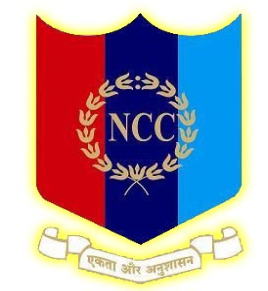 The National Cadet Corps (NCC) is the largest uniformed volunteer organization in India. The main objective of NCC is to impart military training to students in colleges and to develop the qualities of character, courage, comradeship, discipline, secular outlook, spirit of adventure, sportsmanship and the ideals of selfless service to make them useful citizens. Our NCC song  ‘Hum Sab Bharatiya Hain, Apni Manzil Ek Hai’ itself symbolizes the great essence of togetherness and feeling of oneness..  The NCC Girls unit was incorporated at Shivaji Science College, Nagpur in 2012 and has been fully operational with an intake capacity of 100. Through NCC we are creating a pool of organized, trained and motivated youth with leadership qualities in all walks of life, who will serve the Nation regardless of which career they choose. In the academic year 2018-19 in all 100 cadets were enrolled. The NCC activities were conducted under the guidance of NCC Program Officers Mrs. Anupama Mendhe.The Cadets are given basic military training in small arms and parades. The aims of N.C.C. are as per below:To Develop Character, Comradeship, Discipline, Leadership, Secular Outlook, Spirit of Adventure, and Ideals of Selfless Service amongst the Youth of the Country.To Create a Human Resource of Organized, Trained and Motivated Youth, To Provide Leadership in all Walks of life and be Always Available for the Service of the Nation. The Girls Division of the NCC was started in July 2012.The College has a Girls Wing (Army). Enrolment of Students in the NCC is open for all students subject to selection Procedure Students having NCC certificate 'A' are given preference. Every student enrolled in the National Cadet Crop Shall have to put in 75% attendance at the parades for NCC Certificate examinations. Every student attends three Annual Training Camps during the three-year training as a cadet. At the conclusion of the training period those who are found up to the standard are permitted to appear for B and C certificate examination. and the certificate gives additional weightage to those who wish to sit for the National Defense Academy Examinations and also in Government jobs and technical courses etc.	These all activities help cadets to develop qualities of Character, Leadership, Comradeship, Courage, Discipline, Spirit of Adventure, Secular Outlook and the ideals of Selfless Service amid the Youth of the Country create a Human Resource of Well Organized, Skilled and Motivated Youth, to endow with leadership in all walks of life and always be ready to serve the nation provide an apt environment and encourage the youth to choose a career in the armed forces.        NCC has adopted community development activities with the aim of imbibing amongst cadet’s selfless service to the community, programs involving: Adult-education, Tree plantation, Blood donation, Anti Dowry Rally, Anti Female Infanticide Pledge, Anti Leprosy Drive, AIDS Awareness week, Visit to Old Age Homes, Slum clearance, Disaster Management & Relief and various other social schemes.       We are very proud to mention that our  Cadet Ms. Rasika Rajesh Nachankar got the Best Cadet Award from Nagpur Division.        The NCC's activities have reinforced its role as a premier youth organization in the country. By imparting discipline, leadership, and a sense of service, the NCC continues to mold the youth into responsible and contributing citizens. The organization's commitment to nation-building and the holistic development of young minds remains unwavering and we look forward to even greater achievements in the coming years. With pride we may say that our Troop is a dedicated and disciplined one.                                                             Mrs. Anupama Mendhe                                                                                                          Program Officer